 [Regatta Name]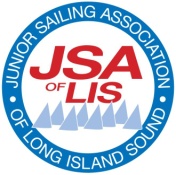 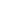 [Regatta Location][Regatta Dates][Name and Address of Organizing Authority/Host Club]NOTICE OF RACEAbbreviations:PC 	– Protest Committee		RC 	– Race CommitteeOA 	– Organizing Authority		SI 	– Sailing InstructionsRRS 	– Racing Rules of Sailing		JSA	- Junior Sailing Association of LISNOR – Notice of Race			RULESThe regatta will be governed by the rules as defined in the Racing Rules of Sailing (RRS). The Rules for JSA of LIS (JSA) Events, JSA Code of Conduct and US Sailing SafeSport Handbook will apply.  The following RRS optional rules will apply:[Use only if there are on-the-water judges and Appendix P is in effect]:  Appendix P, Special Procedures for Rule 42, will apply.[If the protest committee will be comprised of at least four judges and one is an experienced arbitrator.] Appendix T, Arbitration will apply.Appendix V2, Penalty Taken After a Race, will apply.Racing Rules of Sailing (RRS) listed below will be changed as follows.  The sailing instructions may also change other rules. a)	Rule 64.4 (b) is changed to require a hearing before any action is taken.Rule 61.1(a) is changed so that “A boat intending to protest about an incident that occurs in the racing area shall notify the Race Committee (RC) finish boat of her intention as soon as possible after finishing, without consultation with instructors, coaches or support persons, including (if possible) the boat identification number of the boat(s) being protested.”  ELIGIBILITY AND ENTRYThis regatta is open to all boats of the _____________ (Pixel, Feva, Laser, Laser Radial, Laser 4.7 Club 420, Optimist) class(es) that meet JSA eligibility requirements.  [If applicable:  “This event is open to sailors who _____________” (list any other eligibility requirements; e.g. "represent member programs in the Eastern District"; or "did not qualify for the JSA Championship in their class").] [For Optimist events only:] This event is open to Optimist sailors representing member programs in JSA Area(s) ____ (A, B and/or C). Sailors from programs outside JSA Area _____ (A, B and/or C) may enter if space permits, in which case entries will be accepted in order of date of receipt     This event _____ (is or is not) a qualifying event for the JSA ______________ (Pixel, Feva, Laser, Laser Radial, Club 420, Optimist) Championship in the current year.If either the JSA weight or age requirement for the boat class is not met, the sailor shall file the JSA underage/underweight permission request form with the regatta entry package. This permission request is subject to acceptance by the regatta chair. The entry package must be received by ______________ (name) at _______________ (address or location) no later than ____________ (time) on ______________ (day and date). One check [or electronic payment] payable to _______________ (name), must be drawn per program to cover all fees.  Entries for this regatta will be accepted via the JSA roster database regatta registration system.The entry package consists of the Regatta Entry Summary for the club, with a completed JSA Standard Waiver and Medical Release Form for each competitor, [If appropriate: “a housing request form”], [If appropriate: “JSA underage/underweight permission”] and a single payment to cover all fees.  The entry is not complete until all these elements have been received at the address above. [Optional:  “If fewer than (number – perhaps 3?) boats in a particular class have registered by the deadline, the organizing authority reserves the right to not offer that class a start in the regatta.”]FEESThe entry fee is $ ____ per sailor (or boat, whichever the host club chooses). There is no entry fee to send an instructor.Late entries and/or changes may be accepted at the discretion of the regatta chairperson. To inquire about registering after the date listed above, contact the regatta chairperson. Please do not send late entries or changes without permission from the regatta chairperson as they may not be accepted.   The entry fee for late entries is $ ______ per sailor.[Optional:  “Failure to make full use of housing provided by the host club that has been requested in the entry form will result in a housing fee of $______ per sailor. Visiting programs will be billed by the host club for such no-shows.”]SCHEDULERegistration:  All skippers, crews, and instructors shall appear in person at the registration table during the registration period. Instructors shall also attend the instructors’ meeting to receive safety assignments. [For Optimist events: Competitors will be assigned to groups according to their age on the day of the regatta as follows:
	White Fleet age group	10 and under
	Blue Fleet age group	11 and 12
	Red Fleet age group	13, 14, and 15
These age groups may race together or separately, as described in the Sailing Instructions.]The schedule of events is as follows: [Note: if appropriate for the venue, consider starting races later to take advantage of the breeze if it typically fills in late in the day.]No warning signal will be made after ___ (time) on ______ (day and date of last racing day).MEASUREMENT, SAFETY AND EQUIPMENT Each competitor and instructor/coach shall wear a US Coast Guard approved personal flotation device (PFD) while on the water in accordance with JSA Rule 2.1Each skipper shall present their self-check boat safety form at registration.Boats are subject to inspection by the Technical Committee at any time during the event.Weight restrictions:  Some or all competitors in classes with minimum weight restrictions may be required to weigh in during the registration period.SAILING INSTRUCTIONSPreliminary sailing instructions may be available on line at [www.-----------.com] before the event.  Final sailing instructions will be available at the on-site registration/check-in desk.VENUEThe racing area will be the waters (location in reference to the host club).  Directions to the host club may be found at [www.-----------.com]THE COURSESThe courses to be sailed will be described in the sailing instructions.PENALTY SYSTEM AND PROTESTSThe penalty for breaches of the Rules for JSA Events will be at the discretion of the protest committee and may be less than or greater than DSQ for one or more races.  Please see JSA Rule 4.SCORING_____ (number) races are scheduled.  One race is required to be completed to constitute a series.When fewer than _____ (number) races have been completed, a boat’s series score will be the total of her race scores.  When from _____ (number) to _____ (number) races have been completed, a boat’s series score will be the total of her race scores excluding her worst score. [For a 2-3 day event with 10 or more races scheduled, it may be appropriate to have two drop races. If so add:   “When _____ or more races have been completed, a boat’s series score will be the total of her race scores excluding her two worst scores.”] [If applicable: “In the event there are more than __________ competitors in a fleet, the fleet may be divided randomly by the race committee into sets.”]SUPPORT VESSELSAny program entering three or more boats shall supply a support vessel equipped with a working VHF radio, an anchor and a first aid kit. An instructor, coach and/or other support personnel shall drive the support vessel in accordance with JSA Rule 4 and shall register with the organizing authority at registration to receive safety patrol assignments.  Spectator and support vessels shall stay well clear of the race course area while boats are racing and shall monitor the VHF radio for updates and directives coming from the race committee.If a program is not sending a support vessel (e.g., a program is sending fewer than three boats), arrangements shall be made with another program to allow the instructor supervising those sailors to go out on the water.  In no circumstances will competitors be allowed to sail without a designated instructor on the race course.  [Include if applicable:]  HAUL-OUT RESTRICTIONSAll boats will be _____ (dry sailed or wet sailed).   [If boats are to be wet sailed, add; “Boats shall not be hauled out during the regatta except with written permission from the race committee”.]PRIZESPrizes will be awarded to the top ____ (number) finishers in each division. Equal prizes will be awarded to helm and crew positions.
[For Optimist events: Prizes will be awarded to the top ____ (number) Overall finishers and to the top ____ (number) finishers in the Red, White, and Blue fleet age groups.] A sportsmanship trophy may be awarded at the discretion of the race committee.[If applicable:  “Perpetual Trophies:  The following perpetual trophies will be awarded: _________________ (list trophies). The  names of winning crewmembers will be engraved by the JSA on each perpetual trophy.”][Include if applicable:  HOUSING, MEALS, AND LOCAL TRANSPORTATION] Housing will be provided for the night(s) of _________ (dates) for all contestants and instructors from member programs ________ (location of programs; e.g. on Long Island, or JSA Area A,B,C).Assigned housing must be used. All housed contestants must be at their host’s house by ___________ (time) each night. Unused housing  Breakfast will be provided by __________ (e.g. housing host, host club, or competitors). Lunch and dinner will be provided by _________ (e.g. competitors, host club).Local transportation will be provided by housing host if required.PERSONAL CONDUCTAll junior sailors, instructors and support persons are expected to behave in accordance with recognized principles of sportsmanship, good manners and fair play. A junior sailor, instructor or support person may be disciplined as per JSA Rule 4, the JSA Code of Conduct, RRS 64.4 or RRS 69 for violation of this Rule. An alleged breach of this requirement shall not be grounds for a protest. However, when the protest committee believes that a competitor may have breached the above requirement, it shall follow the process described in the JSA Code of Conduct.If an instructor is asked to leave a race course, all junior sailors for whom that instructor is responsible shall leave the race course as well unless other satisfactory supervisory arrangements are made.DISCLAIMER OF LIABILITYCompetitors participate in the regatta entirely at their own risk. See RRS 4, Decision to Race. The organizing authority will not accept any liability for material damage or personal injury or death sustained in conjunction with or prior to, during, or after the regatta. FURTHER INFORMATIONThis Notice of Race, the Sailing Instructions, results and other information will be available on the web site of _________ (host club or JSA) at ___________ (provide the web link).Regatta Chairperson:	Name        Telephone Number      Email Principal Race Officer:	Name        Telephone Number      Email (Technical Committee Chair:	Name        Telephone Number      Email )(JSA Representative	Name        Telephone Number	  Email )JSA of LIS CODE OF CONDUCTIntroductionEach competitor in a Junior Sailing Association of Long Island Sound (JSA) event hereby pledges that he or she agrees to uphold the spirit of this JSA Code of Conduct (Code). This Code is not intended to establish a set of rules that will, by inclusion or exclusion, prescribe the appropriate behavior for competitors in every aspect of their participation in a JSA event. Rather, the Code offers general principles to guide the conduct of competitors in situations that have ethical implications.The competitor commits to familiarization with this Code and understands that acceptance of its provisions is a condition of participation in a JSA event. Competitors who do not conform to this Code will be subject to the consequences of their actions, as specified below. The competitor has a right to a hearing if charged with a violation of this Code.Elements of the CodeEach competitor in a JSA event pledges they agree to abide by the Rules for JSA Events (JSA Rules) and Bylaws of JSA with regard to alleged incidences of misconduct, and a bi de by the US Sailing SafeSport Handbook. The event is defined as running from on-site registration to departure from the venue at the conclusion of the event.Participation> Will abide by The Racing Rules of Sailing (RRS), the US Sailing SafeSport Handbook, the JSA Rules and Bylaws, the Notice of Race and the Sailing Instructions for the JSA event.> Are eligible to compete under all JSA rules.Fair Play and Conduct>Will abide by RRS 2 and 69, and the US Sailing SafeSport Handbook.Drugs & Alcohol> Will abide by the US Sailing SafeSport Handbook.> For junior competitors in any JSA event, no competitor shall use or possess, either on or off the water:1. marijuana or any other substance if possession is illegal under state or federal law; or2. any alcoholic beverages.Sexual Abuse & Harassment>Will abide by the US Sailing SafeSport Handbook.Physical Abuse & Assault>Will abide by the US Sailing SafeSport Handbook.Bullying & Hazing>Will abide by the US Sailing SafeSport Handbook.Enforcement of the Code> Compliance with this Code depends primarily uponunderstanding the Code and voluntary compliance, secondarily upon reinforcement by peers, and, when necessary, upon enforcement through disciplinary action as outlined by the RRS, the US Sailing SafeSport Handbook, and the JSA Regulations and Bylaws.> If an incident is brought to the attention of the Organizing Authority, Host and/or the Protest Committee for the event alleging that a competitor has violated this Code, the Protest Committee shall protest the competitor and conduct a hearing that meets the requirements of Part 5, Section B of the RRS. The competitor has the right and option to voluntarily withdraw from the event rather than proceeding with a hearing. If the Protest Committee decides that the competitor has violated the Code and is not exonerated, it may(a) remove some or all of the competitor’s event privilegesor benefits,(b) disqualify the competitor’s boat from the race or racessailed nearest in time to that of the incident, or(c) disqualify the competitor’s boat from all races in the event and exclude the competitor from the event or venue. Further action may be determined by the Protest Committee if warranted including considering calling a hearing under RRS 69.2(b).ScoringWhen a competitor withdraws from part of an event pursuant to the Code, the scores of all completed races shall stand for the purposes of determining the seeding of subsequent rounds or stages in the event. However, that competitor’s boat/team will no longer be eligible to compete in the event, shall be removed from the final event scores, and each boat/team with a worse finishing place in the event shall be moved up one place. The same scoring applies if a boat is disqualified from the remaining races in an event.DayDateTimeActivity (examples)Location (examples)RegistrationMain ClubhouseMeasurement and equipment checkDry-sail areaInstructors MeetingJunior ClubhouseCompetitors MeetingJunior ClubhouseHarbor Start10:30 AMFirst Warning Signal11:15 AMLunchOn the waterDinnerMain ClubhouseHost pickupFront of clubhouseCurfew for all housed competitorsPresentation of awardsFront lawn